Dobra forma (dobraforma.ku.edu) Module 11.4 Завдання 4Transcript Батькам не подобаються...Сестрам дуже подобаються...Друзям не подобається...Мої плани на майбутнє не подобаються...Дітям подобається...Людям дуже подобається...This work is licensed under a  
Creative Commons Attribution-NonCommercial 4.0 International License. 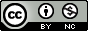 